T.C.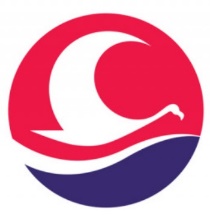 BURDUR MEHMET AKİF ERSOY ÜNİVERSİTESİSağlık Bilimleri EnstitüsüLisansüstü Öğrenci Kontenjanı Bildirim Formu												…../…./20….Anabilim Dalımız Doktora/Yüksek Lisans programına/larına alınacak öğrenci kontenjanı ve özel koşulların bildirimi ile ilgili Anabilim Dalı Akademik kurulumuzun … / … / 20… tarih ve … / … sayılı kararıdır.Anabilim DalıEğitim-Öğretim Yılı20… / 20…Güz Yarıyılı Bahar Yarıyılı Bahar Yarıyılı ALES Puan TürüSayısal       Sözel        Eşit Ağırlık      Eşit Ağırlık      Yüksek Lisans Kontenjanı T.C. UyrukluYabancı UyrukluYatay GeçişÖzel ÖğrenciYüksek Lisans Kontenjanı Özel KoşullarDoktora KontenjanıT.C. UyrukluYabancı UyrukluYatay GeçişÖzel ÖğrenciDoktora KontenjanıÖzel Koşullar…../…../20…………………………………Anabilim Dalı Başkanı………………………………….Öğretim Üyesi………………………………….Öğretim Üyesi………………………………….Öğretim Üyesi………………………………….Öğretim Üyesi………………………………….Öğretim Üyesi………………………………….Öğretim Üyesi………………………………….Öğretim Üyesi………………………………….Öğretim Üyesi………………………………….Öğretim Üyesi